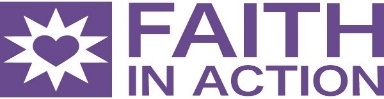 New York City and Statue of Liberty – Tour# 2065765May 16, 2024 – May 22, 2024Traveler     Emergency Data Sheet, FIA Release of Liability & Photo Release    Bringing a Walker on the Bus Trip Needs Handicap Room	                                           Last Name_______________________________ First Name _______________________________Mailing Address:   _________________________________________________________________City: _____________________________________ 	State: _______      Zip:  __________________Phone: Home #__________________________      Cell Phone# ____________________________Email Address:  __________________________________________________________________Emergency Contact (name) _________________________________________________________Emergency Contact (phone) ____________________(relationship)___________________________Name of Roommate on Trip______________________________________________________________Occupancy/Price per PersonDouble/Rm $1115       Single/Rm $1423            Triple/Rm $1089Mail Deposit checks to:  Faith in Action 600 E Willow St Ste 201, Normal, IL  61761  Deposit is $130/person payable to Faith in Action at the time of sign up.  Deposit includes tips for drivers and tour guides****$50/person is non-refundable if reservation is canceled by traveler.Final payment of the trip will be paid by check to Faith in Action.Final payment is due March    	NOTE:  Handicap Accessible Room is NOT Guaranteed.*Call 855.376.2037 if you are purchasing travel insurance. To get the most insurance coverage apply within 14 days of giving your deposit to Faith in Action.  Visit online at www.travelconfident.com. Faith in Action’s Tour #2065765 will be needed to purchase the insurance.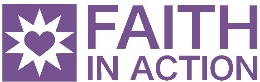 Bus Trip Travel Information and Emergency Data Sheet FIA Release of Liability and FIA Photo Release(Please Print all information)Name 		______________________ Address: 		______________________ City_________________________________State_________Zip________________Cell Phone:         	Date of Birth:                /______/______Physician or Practice Name:	  		 Physician or Practice Phone:	 	    Emergency  Contact Name:	  		 Relationship:Emergency Contact phone number :	 	2nd Emergency Contact Name:Emergency Contact phone number :	 	 Health Insurance Company Name:Health Insurance Company Group/ID Number	 	 Please Circle type of Room:Non-SmokingNon-Smoking  Handicap (Handicap not guaranteed)Diabetic:	Yes	No	(please circle one) Special Dietary/physical needs:List Medications and DosageMedication Name	DosageFaith in Action Bloomington NormalRelease of Liability and Photo Release 	, agree to release from liability Faith in Action Bloomington Normal, its staff or volunteers for injury or illness accidentally incurred by me. A competent person may administer first aid. In the event of an emergency, I hereby give permission to the person in charge to send me to the physician or hospital as required.I also authorize Faith in Action to publish the photographs and videos taken of me, and my name, for use in FIA's printed publications and the FIA website.	I acknowledge that since my participation in publications and websites produced by FIA is voluntary, I will receive no financial compensation.  I further agree that my participation in any publication and website produced by FIA awards me no rights of ownership whatsoever. I release FIA, its contractors, and its employees from liability for any claims by me or any third party in connection with my participation.Signature: _____________________________________      Date: ________________Faith in Action Bloomington Normal 600 E. Willow #201Normal, IL 61761Traveler 1Check AmountCheck Number/ Credit CardDateReceivedNotesDeposit $130 to FIA($30 for tips for driver)$Final Payment$